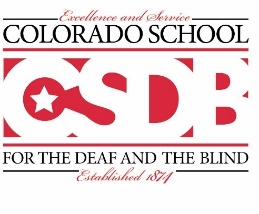 Please Join Us!CSDB Accountability MeetingSchool Year 2023-2024Reunión de Responsabilidad Año Escolar 23-24 Date/fecha: 2/28/24Time/hora 4:30-6:00pmZoom
Join Zoom Meeting /Reúnase
https://us02web.zoom.us/j/82097283609?from=addon

Meeting ID: 820 9728 3609
Passcode/contraseña: 700275
Accountability Meeting Discussion Items: / AgendaCSDB Celebrations/ Celebraciones de CSDBSocial Studies Curriculum Review/ Revisión del plan de estudios de estudios socialesFall Assessment Review/ Revisión de la evaluación de otoñoState Testing Schedule and Information/ Información y calendario de pruebas estatalesRestorative Practices/ Prácticas restaurativasSchool Calendar 2024-2025 Draft Review/ Revisión del borrador del calendario escolar 2024-2025Program Updates - Actualizaciones de programas School for the Deaf / Escuela para sordosSchool for the Blind / Escuela para ciegosStudent Life, Athletics / Vida estudiantil, atletismoPreschool / PreescolarTransition / TransiciónParent Staff Organization Updates/ Actualizaciones de la organización del personal y padresDepartment Q& A and time for parent commentPreguntas y respuestas de departamentos y tiempo para los comentarios de los padres 
For questions regarding the accountability meeting, contact Kathy Emter, Director of Special Education at 719-578-2177 (v) 719-358-2362 (VP), kemter@csdb.orgTel: 719-578-2100			Fax: 719-578-2239			CSDB website: www.csdb.org